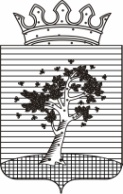 АДМИНИСТРАЦИЯ ОСИНСКОГО МУНИЦИПАЛЬНОГО РАЙОНАП О С Т А Н О В Л Е Н И Е12.02.2014											          №135Об утверждении Порядка организациибесплатных перевозок между поселениямиОсинского муниципального района обучающихся муниципальных образовательных организаций, реализующих основныеобщеобразовательные программыРуководствуясь статьей 7 Федерального закона от 6 октября 2003г.                    №131-ФЗ «Об общих принципах организации местного самоуправления                            в Российской Федерации», федеральными законами от 29 декабря 2012г.                      №273-ФЗ «Об образовании в Российской Федерации», от 10 декабря 1995г.                   №196-ФЗ «О безопасности дорожного движения», постановлениями Правительства Российской Федерации от 17 декабря 2013г. №1177                                 «Об утверждении правил организованной перевозки группы детей автобусами», от 2 апреля 2012г. №280 «Об утверждении положения о лицензировании перевозок пассажиров автомобильным транспортом, оборудованным для перевозок более 8 человек (за исключением случая, если указанная деятельность осуществляется по заказам либо для собственных нужд юридического лица или индивидуального предпринимателя)», статьей 37 Устава Осинского муниципального района, в целях обеспечения предоставления общедоступного                   и бесплатного начального общего, основного общего, среднего общего образования по основным общеобразовательным программамПОСТАНОВЛЯЮ:1. Утвердить Порядок организации бесплатных перевозок между поселениями Осинского муниципального района обучающихся муниципальных образовательных организаций, реализующих основные общеобразовательные программы.2. Постановление вступает в силу с момента подписания и распространяется на правоотношения, возникшие с 1 сентября 2013 года.3. Опубликовать настоящее постановление в установленном порядке                        и разместить на официальном сайте Осинского муниципального района.4. Контроль за исполнением настоящего постановления возложить                        на начальника управления образования администрации Осинского муниципального района Пирогова Ю.Н.Глава муниципального района – глава администрации Осинскогомуниципального района                                                                              Я.В.ЛузянинУТВЕРЖДЕНпостановлением администрации Осинского муниципального района от 12.02.2014 №135ПОРЯДОКорганизации бесплатных перевозок между поселениями Осинского муниципального района обучающихся муниципальных образовательных организаций, реализующих основные общеобразовательные программыI. Общие положения1.1. Настоящий Порядок определяет основные требования к организации специальных (школьных) перевозок обучающихся муниципальных общеобразовательных организаций на территории Осинского муниципального района (далее – Порядок), а также основные требования по повышению безопасности дорожного движения и обеспечению прав и законных интересов обучающихся и их родителей (законных представителей) при осуществлении бесплатных перевозок между поселениями Осинского муниципального района обучающихся муниципальных образовательных организаций, в целях обеспечения предоставления общедоступного и бесплатного начального общего, среднего общего, основного общего образования по основным общеобразовательным программам.1.2. В Порядке используются следующие основные понятия и термины:«Автобус» - автотранспортное средство, оборудованное для перевозки пассажиров, с числом мест для сидения (помимо сиденья водителя) более 8;«Школьный маршрут» - путь следования автобуса до общеобразовательных организаций и обратно в пределах Осинского муниципального района;«Регулярные перевозки» - перевозки, осуществляемые с определенной периодичностью по установленному маршруту и расписанию, согласованными                     с заказчиком, с посадкой и высадкой детей на предусмотренных маршрутом остановках;«Заказчик» - юридическое или физическое лицо, ответственное за обучение                  и проведение иных мероприятий, пользующееся услугами перевозчика для доставки детей к местам обучения и осуществления этих мероприятий;«Перевозчик» - юридическое или физическое лицо – владелец автотранспортного средства, осуществляющего перевозку обучающихся при наличии лицензии.1.3. Настоящий Порядок разработан в соответствии с федеральными законами от 6 октября 2003г. №131-ФЗ «Об общих принципах организации местного самоуправления в Российской Федерации», от 29 декабря 2012г.                     №273-ФЗ «Об образовании в Российской Федерации», от 10 декабря 1995г.                   №196-ФЗ «О безопасности дорожного движения», постановлениями Правительства Российской Федерации от 17 декабря 2013г. №1177                                 «Об утверждении правил организованной перевозки группы детей автобусами», от 2 апреля 2012г. №280 «Об утверждении положения о лицензировании перевозок пассажиров автомобильным транспортом, оборудованным для перевозок более 8 человек (за исключением случая, если указанная деятельность осуществляется по заказам либо для собственных нужд юридического лица или индивидуального предпринимателя)», Методическими рекомендациями                           по обеспечению санитарно-эпидемиологического благополучия и безопасности перевозок организованных групп детей автомобильным транспортом                                             (утв. Роспотребнадзором, МВД РФ 21.09.2006).II. Порядок организации перевозок2.1. Организация бесплатных перевозок обучающихся в муниципальных образовательных организациях, реализующих основные общеобразовательные программы к месту учебы и обратно, между поселениями Осинского муниципального района осуществляется управлением образования администрации Осинского муниципального района.2.2. Контроль за содержанием и ремонтом дорог вне границ населенных пунктов, по которым осуществляются регулярные перевозки на школьных маршрутах Осинского муниципального района, осуществляет управление развития инфраструктуры администрации Осинского муниципального района.2.3. Школьные маршруты открываются постановлением главы муниципального района – главы администрации Осинского муниципального района при соблюдении условий, обеспечивающих безопасность движения.2.4. Оценка соответствия технического состояния и уровня содержания автомобильных дорог, улиц, автобусных остановок, искусственных сооружений установленным требованиям безопасности движения осуществляется                            на основании обследования маршрутов комиссией, утвержденной постановлением администрации Осинского муниципального района от 27 марта 2012г. №149 «Об утверждении Положения о межведомственной комиссии                      по обеспечению безопасности дорожного движения при администрации Осинского муниципального района и ее состава».2.5. Обследование школьных маршрутов производится перед их открытием и в процессе эксплуатации – не реже двух раз в год в порядке, определяемом действующими законодательными и иными нормативными правовыми актами.2.6. Результаты обследования оформляются актом. При выявлении                      на маршруте недостатков, угрожающих безопасности дорожного движения, в акте отражаются предложения комиссии о проведении неотложных и перспективных мероприятий, направленных на улучшение условий движения и предупреждения дорожно-транспортных происшествий на маршруте и дается заключение                            о возможности открытия школьного маршрута или эксплуатации действующего маршрута.2.7. Перевозка обучающихся, проживающих на территории сельских поселений, где отсутствуют общеобразовательные организации,                                       в образовательные организации района и города осуществляется Перевозчиком.2.8. Перевозчик осуществляет перевозки обучающихся общеобразовательных организаций в соответствии с муниципальным заданием                     на оказание муниципальных услуг при наличии лицензии на перевозки автомобильным транспортом, оборудованным для перевозок более 8 человек.2.9. Для осуществления регулярных перевозок обучающихся используется автобус, с года выпуска которого прошло не более 10 лет, который соответствует по назначению и конструкции техническим требованиям к перевозкам пассажиров, допущен в установленном порядке к участию в дорожном движении и оснащен в установленном порядке тахографом, а также аппаратурой спутниковой навигации ГЛОНАСС или ГЛОНАСС/GPS.2.10. Автобусы, используемые для осуществления регулярных перевозок  обучающихся, должны соответствовать ГОСТ Р 51160-98 «Автобусы для перевозки детей. Технические требования». На школьном маршруте регулярных перевозок должны устанавливаться специальные остановочные знаки с указанием времени прохождения автобуса.2.11. Перевозчик обязан обеспечить:осуществление перевозок обучающихся с 1 сентября по 30 июня, исключая воскресенье, каникулярные и праздничные дни;составление и утверждение схемы маршрута, расписания движения                         по маршруту;соответствие квалификации водителей автобусов, осуществляющих регулярные перевозки обучающихся: наличие непрерывного стажа работы                         в качестве водителя транспортного средства категории «D» не менее 1 года                         и не подвергавшиеся в течение последнего года административному наказанию                 в виде лишения права управления транспортным средством либо административного ареста за совершение административного правонарушения                 в области дорожного движения;повышение квалификации водителей, осуществляющих регулярные  перевозки;проведение предрейсовых и послерейсовых медицинских осмотров водителей автобусов;наличие следующих документов:1) документ, содержащий сведения о медицинском работнике (фамилия, имя, отчество, должность), копии лицензии на осуществление медицинской деятельности или копии договора с медицинской организацией, имеющей соответствующую лицензию;2) список назначенных сопровождающих (с указанием фамилии, имени, отчества каждого сопровождающего, его телефона), список детей (с указанием фамилии, имени, отчества и возраста каждого ребенка);3) документ, содержащий сведения о водителе  (с указанием фамилии, имени, отчества водителя, его телефона);4) документ, содержащий порядок посадки обучающихся в автобус, установленный руководителем или должностным лицом, ответственным                         за обеспечение безопасности дорожного движения, организации, осуществляющей  перевозку обучающихся автобусом;5) график движения, включающий в себя расчетное время перевозки                            с указанием мест и времени остановок, и схема маршрута; проведение технического осмотра, технического обслуживания и ремонта автобусов в порядки и сроки, которые определены действующими                    нормативно-правовыми актами;прекращение автобусного маршрута при неблагоприятном изменении дорожных условий (ограничение движения, появление временных препятствий               и др.) или иных обстоятельствах, влекущих изменение времени отправления, руководитель или должностное лицо, ответственное за обеспечение безопасности дорожного движения, организации обеспечивает принятие мер                                             по своевременному оповещению родителей (законных представителей) обучающихся и сопровождающих; стоянку автобуса в условиях, обеспечивающих его сохранность, возможность технического обслуживания автобуса, подготовку его к рейсу;получение водителями автобусов необходимых оперативных данных                      и информации об особенности регулярных перевозок;оформление транспортного средства (оборудовать автобусы лобовыми                   и боковыми трафаретами с надписью «Школьный» и опознавательными знаками «Дети» или «Перевозка детей»);соблюдать законодательство о труде и охране труда Российской Федерации, а также Правила по охране труда на автотранспорте;составление и согласование с ОГИБДД МВД России «Осинский»                           на каждый маршрут регулярных перевозок его паспорт и схему;соблюдение безопасности дорожного движения;осуществление иных полномочий и соблюдение требований, предусмотренных действующими нормативными правовыми актами.2.12. Водитель обязан обеспечить:соблюдение утвержденного графика движения на маршруте;посадку и высадку обучающихся только в местах, специально отведенных для этого;номинальную вместимость транспортного средства;безопасность при движении автобуса;поддержание в салоне чистоты и порядка;прохождение предрейсового и послерейсового осмотра.2.13. Заказчиком является руководитель образовательной организации, который в свою очередь обеспечивает организацию и осуществление перевозок обучающихся. Заказчик:1) определяет количественный состав детей, нуждающихся в перевозке обучающихся до общеобразовательной организации и обратно;2) утверждает список обучающихся, пользующихся регулярными  перевозками, с указанием анкетных данных, места жительства, наименования автобусных остановок; 3) подает заявку Перевозчику на осуществление перевозок;4) согласовывает расписание движения автобуса, в котором определяется время и место отправки, время и место прибытия;5) обеспечивает назначение сопровождающих из числа работников образовательной организации (далее – сопровождающие) и их инструктажпо вопросам безопасности движения и правилам оказания первой медицинской помощи. Количество сопровождающих на 1 автобус назначается из расчета                    их нахождения у каждой двери автобуса, при этом один из сопровождающих является ответственным за организованную перевозку группы детей                               по соответствующему автобусу и осуществляет координацию действий водителя и других сопровождающих в указанном автобусе;6) знакомит родителей (законных представителей) обучающихся                              с условиями регулярных перевозок и сопровождения детей;7) проводит инструктажи для персонала образовательной организации, обеспечивающего сопровождение детей при следовании автобуса, с отметкой                      в журнале регистрации инструктажей по мерам безопасности;8) обеспечивает соблюдение иных требований, предусмотренных действующим законодательством.2.14. Обязанности сопровождающего при осуществлении перевозки обучающихся:перевозки осуществляются при условии сопровождения группы обучающихся преподавателями или другими специалистами образовательной организации;в процессе перевозки обучающихся сопровождающие должны находиться                  у каждой двери автобуса;при осуществлении перевозки обучающихся сопровождающий обязан:1) не допускать нахождения в салоне автобуса посторонних лиц;2) производить учет обучающихся при посадке и высадке из автобуса;3) следить за тем, чтобы число обучающихся в салоне автобуса, осуществляющего перевозку, не превышало количества оборудованных для сидения мест; 4) следить за тем, чтобы окна в салоне автобуса при движении оставались закрытыми;5) обеспечить порядок в салоне автобуса и соблюдение правил поведения при перевозке обучающихся;6) по окончании занятий (организованных мероприятий) в образовательной  организации обеспечивать посадку в автобус всех лиц, включенных в список обучающихся, подлежащих перевозке;7) в случае дорожно-транспортного происшествия с травмированием обучающихся оказать первую помощь пострадавшим, при необходимости доставить в ближайшее медицинское учреждение и известить о происшествии администрацию образовательной организации и Перевозчика;8) по прибытии автобуса на остановку передать обучающихся родителям (законным представителям) либо при наличии заявления родителей (законных представителей) разрешает обучающимся самостоятельно следовать от остановки автобуса до места жительства.III. Ответственность лиц, организующихи (или) осуществляющих регулярные школьные перевозкиЛица, организующие и (или) осуществляющие регулярные перевозки обучающихся на школьных маршрутах, несут ответственность за жизнь                             и здоровье обучающихся образовательных организаций, перевозимых автобусами, а также за нарушение их прав и свобод в соответствии                                      с действующим законодательством Российской Федерации.